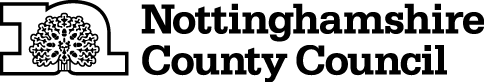 TEMPORARY CLOSURE OF FOOTPATHTHE NOTTINGHAMSHIRE COUNTY COUNCIL (SUTTON IN ASHFIELD FOOTPATH NO.123)  (TEMPORARY PROHIBITION) CONTINUATION ORDER 2020NOTICE IS HEREBY GIVEN that the Nottinghamshire County Council HAS MADE an ORDER, under Sections 14 and 15(8) of the Road Traffic Regulation Act 1984, the effect of which will be: 	To continue the effects of THE NOTTINGHAMSHIRE COUNTY COUNCIL (SUTTON IN ASHFIELD FOOTPATH NO.123) (TEMPORARY PROHIBITION) NOTICE 2020.  	That Notice came into force on 24th August 2020.  The effects are that: -No person shall: -  proceed on foot,	in the following length of Footpath at Sutton in Ashfield in the District of Ashfield -	SUTTON IN ASHFIELD FOOTPATH NO.123, its entire length from Davies Avenue to Milldale Walk. AND NOTICE IS HEREBY FURTHER GIVEN that during the period of restriction the alternative route available for pedestrians will be as follows: - Sutton in Ashfield Footpath No.51.IT IS INTENDED that the prohibition respecting the above highway or highways will apply as follows:-	To 23rd February 2021 inclusive.The Continuation Order will come into force on 14th September 2020 and any prohibition contained in the continued Order shall apply on that day and on any subsequent day or days when it shall be necessary for the prohibition to apply to enable works to be carried out and the Order shall continue in full force until the works it is proposed to carry out are completed The duration of this Order may be extended with the approval of the relevant Secretary of State.The prohibition is required to protect public safety while approved housing development takes place alongside the footpath.  THIS NOTICE IS DATED THIS 9TH DAY OF SEPTEMBER 2020Corporate Director of PlaceNottinghamshire County CouncilCounty HallNG2 7QPFor more information contact the Rights of Way office on 0115 977 5680